Para qualquer informação por favor contacte o escritório da nossa paróquia: 732- 254-1800 linha 15 em Português.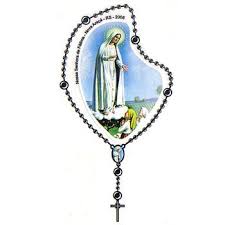 A secretaria Humbelina estará no escritório da paróquia para atender em Português, nas segundas-feiras, quartas-feiras, das 9:00 AM-3:00 PM e sextas-feiras das 9:00AM-2:00PM. Atendimento pastoral em português: As visitas nas casas dos doentes e idosos devem ser marcadas com um dos Ministros Extraordinários da Eucaristia ou com o Padre. No caso de urgência ligue directamente para o Padre Stanislaw Wilczek– 732-599-5525.-------------------------------------------------------------------------- PROCISSAO DAS VELAS - No próximo sábado dia 09 de Maio após a Missa das 07:30PM haverá uma procissão das velas, comemorando o inicio das apariçoes de Nossa Senhora em Fatima. Convidamos a toda comunidade para participar no modo especial as crianças da catequese e aquelas que fizeram a Primeira Comunhão.  --------------------------------------------------------------------ORAÇAO DO ROSARIOA Irmandade de Nossa Senhora de Fatima convida a
todos para uma oração do Rosário que será no próximo domingo as 11:00 AM na igreja Corpus Chrisiti .---------------------------------------------------------------------DIA DAS MAES No próximo domingo comemoramos o Dia das Mães. Nas nossas orações não devemos esquecer as nossas mães queridas as vivas e aquelas que já se foram. Pedimos o grupo dos jovens  para organizar a homenagem para todas as mães que frequentam a nossa igreja.-----------------------------------------------------------------------PEREGRINAÇAO PARA BLUE ARMY SHRINENos dia 23, 24 e 25 de Maio acontecera a tradicional peregrinação dos emigrantes portugueses para o santuário de Nossa Senhora de Fatima em Washington NJ. A saída dos peregrinos esta prevista para sábado as 06:30 AM.  Devido aos novos lugares do descanso durante o dia torna- se necessário sair mais cedo.  No domingo as 07:00 PM esta programada para os peregrinos a Missa no lugar de descanso ( endereço) para qual convido os peregrinos e pessoas da nossa comunidade. Na segunda (25 de Maio) a programação do encontro e seguinte: as 10:00 AM Procissão saindo da Capelinha; as 11:00 AM Missa solene com a procissão e adeus; as 03:00 PM Rosário  e enceramento da peregrinação. Convidamos a todos para participarem e levarem os estandartes dos grupos para procissão.----------------------------------------------------------------------------------Nossa Despensa de Tempo, Talento, & TesouroFim- de- Semana de 25 e  26  de AbrilColecta: $6,172.00 + $651.00- pelo correioTotal: $6,823.00-------------------------Colecta Total da Pascoa ate’ agora: $14,363.00Rice Bowl ate’ agora: $3,452.00Agradecemos a todos pela vossa generosidade e sacrifício!!!INTENÇÕES DAS MISSASSábado  02 de Maio- Tiago PedreiroDomingo 03 de Maio-  Albina CaspentoQuarta-feira 06 de Maio- Lurdes Almeida Sábado 09 de Maio- Manuel Lucas NovoDomingo 10 de Maio- Paulo M. MartinsFESTA DE NOSSA SENHORA DE FATIMANo dia 13 de Maio (quarta-feira) as 11:00 AM haverá uma celebração especial no Santuário de Nossa Senhora
de Fatima em Washington NJ. Neste dia comemoramos o inicio das aparições de Nossa Senhora aos pastorzinhos de Fatima. Quem tiver tempo, esta convidado para participar nesta celebração.----------------------------------------------------------------------------------CENACULO DAS CRIANÇASConvidamos os pais e crianças a partir da 3º classe de catequese para participarem no Cenaculo das crianças. As pessoas interessadas devem entrar em contacto com a Edite Semiao, Ceu Cequeira ou Ilda Casado. As reunioes serao nas 2ª e 3ª  sextas-feiras de cada mes começando a partir  do mes de Maio e terao lugar no salao da Igreja Corpus Christi na sala ao lado.----------------------------------------------------------------------------------A PRIMEIRA COMUNHAO  A Eucaristia é banquete sagrado, no qual recebemos a Jesus Cristo como alimento de nossas almas. A Comunhão é receber a Jesus Cristo sacramentado na Eucaristia; de maneira que, ao comungar, entra em nós mesmos Jesus Cristo vivo, verdadeiro Deus e verdadeiro homem, com seu corpo, sangue, alma e divindade. A Eucaristia é a fonte e cume da vida a Igreja, e também de nossa vida em Deus. A Igreja manda comungar pelo menos uma vez ao ano, em estado de graça; recomenda vivamente a comunhão frequente e, se possível, sempre que se assista a Santa Missa, para que a participação do sacrifício de Jesus seja completa. É muito importante receber a Primeira Comunhão quando se chega ao uso da razão, com a devida preparação. A Primeira Comunhão é uma celebração, uma cerimônia religiosa da Igreja Católica, onde a criança recebe pela primeira vez o Corpo e Sangue de Cristo, sob a forma de pão e vinho; a hóstia é o elemento principal  da cerimônia pois representa Cristo. A Primeira Comunhão também é conhecida como a Primeira Eucaristia, e para receber a Primeira Comunhão é necessário que a criança aprenda o fundamento da Igreja Católica.